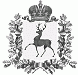 АДМИНИСТРАЦИЯ ШАРАНГСКОГО МУНИЦИПАЛЬНОГО РАЙОНАНИЖЕГОРОДСКОЙ ОБЛАСТИПОСТАНОВЛЕНИЕот 12.04.2019	N 212Об утверждении Правил персонифицированного финансирования дополнительного образования детей в Шарангском муниципальном районе Нижегородской областиВ целях обеспечения реализации федерального проекта «Успех каждого ребенка» национального проекта «Образование», утвержденного протоколом президиума Совета при Президенте Российской Федерации по стратегическому развитию и национальным проектам от 3 сентября 2018 г. №10, руководствуясь Уставом Шарангского муниципального района Нижегородской области, администрация Шарангского муниципального района п о с т а н о в л я е т:1. Обеспечить внедрение с 1 сентября 2019 года на территории Шарангского муниципального района Нижегородской области модели персонифицированного финансирования дополнительного образования детей. 2. Утвердить прилагаемые Правила персонифицированного финансирования дополнительного образования детей в Шарангском муниципальном районе .3. Управлению образования и молодежной политики, отделу культуры, сектору по физической культуре и спорту администрации Шарангского муниципального района обеспечить внедрение модели персонифицированного финансирования в образовательных организациях Шарангского муниципального района, реализующих дополнительные общеобразовательные программы.4. Муниципальному опорному центру МБУ ДО Шарангский Дом детского творчества, обеспечить взаимодействие с оператором персонифицированного финансирования Нижегородской области, содействовать информированию о системе персонифицированного финансирования, организационному и методическому сопровождению внедрения системы персонифицированного финансирования.5. Разместить настоящее постановление на официальном сайте администрации Шарангского муниципального района .6. Контроль за исполнением настоящего постановления возложить на заместителя главы администрации Ожиганова Д.О.Глава администрации	О.Л. ЗыковУтвержденыпостановлением администрацииШарангского муниципального районаот 12.04.2019 г. № 212Правила персонифицированного финансирования дополнительного образования детей в Шарангском муниципальном районе1. Правила персонифицированного финансирования дополнительного образования детей в Шарангском муниципальном районе (далее – Правила) регулируют функционирование системы персонифицированного финансирования (далее - ПФ) дополнительного образования детей (далее – система ПФ), внедрение которой осуществляется в муниципальном образовании Шарангский муниципальный район Нижегородской области с целью реализации федерального проекта «Успех каждого ребенка» национального проекта «Образование», утвержденного протоколом президиума Совета при Президенте Российской Федерации по стратегическому развитию и национальным проектам от 3 сентября 2018 г. №10 и утвержденных Правил персонифицированного финансирования дополнительного образования детей в Нижегородской области (далее – региональные Правила). 2. С целью обеспечения единства образовательного пространства и равенства образовательных возможностей для детей Нижегородской области на территории Шарангского муниципального района вводится система ПФ, соответствующая принципам, установленным в региональных Правилах. 3. ПФ вводится для оплаты образовательных услуг дополнительного образования детей по дополнительным общеразвивающим программам, реализуемым образовательными организациями Шарангского муниципального района (поставщиками образовательных услуг). 4. Возраст включения ребенка в систему ПФ – с 5 лет до 18 лет. В случае если обучающемуся, зачисленному на образовательную программу, в текущем году исполняется 18 лет, то образовательная организация предлагает пройти ускоренный модульный курс обучения до наступления возраста 18 лет. 5. Сертификат дополнительного образования с определенным номиналом, в Шарангском муниципальном районе Нижегородской области, обеспечивается за счет средств районного бюджета . 6. Управление образования и молодежной политики Шарангского муниципального района Нижегородской области ежегодно с учетом возрастных категорий детей, имеющих потребность в получении дополнительного образования, направленности образовательных программ дополнительного образования определяет максимальное число сертификатов дополнительного образования на следующий год, максимальное число сертификатов дополнительного образования с определенным номиналом на следующий год, номинал сертификатов и предоставляет данные сведения Оператору ПФ Нижегородской области для фиксации в информационной системе персонифицированного финансирования «Навигатор дополнительного образования Нижегородской области» (далее – ИС). 7. Предоставление и использование сертификата дополнительного образования, права осуществляются в соответствии с региональными Правилами. Во всех вопросах, специально не урегулированных настоящими Правилами, органы местного самоуправления Шарангского муниципального района и образовательные организации руководствуются региональными Правилами. 8. Финансовое обеспечение образовательных услуг, предоставляемых образовательными организациями, включенными в систему ПФ, на основе сертификатов дополнительного образования, осуществляется за счет средств, предусматриваемых в районном бюджете .9. Объем оплаты образовательных услуг, оказанных образовательными организациями, включенными в систему ПФ, на основании сертификата дополнительного образования с определенным номиналом, определяется как размер нормативных затрат, установленных по соответствующим методикам расчета нормативных затрат, определяемый для финансирования соответствующих услуг в составе муниципального задания.10. Оплата оказываемых услуг по реализации дополнительных общеобразовательных программ осуществляется администрацией Шарангского муниципального района посредством определения муниципального задания для поставщиков образовательных услуг и заключения соглашения о доведении субсидии в целях финансового обеспечения выполнения муниципального задания в установленном бюджетном законодательством порядке.11. Размер нормативных затрат на реализацию дополнительных общеразвивающих программ определяется управлением образования и молодежной политики администрации Шарангского муниципального района в расчете на человеко-час по каждому виду и направленности (профилю) образовательных программ в соответствии с пунктом 4.1. приказа Минпросвещения России от 20 ноября 2018 г. № 235 «Об утверждении общих требований к определению нормативных затрат на оказание государственных (муниципальных) услуг в сфере дошкольного, начального общего, основного общего, среднего общего, среднего профессионального образования, дополнительного образования детей и взрослых, дополнительного профессионального образования для лиц, имеющих или получающих среднее профессиональное образование, профессионального обучения, применяемых при расчете объема субсидии на финансовое обеспечение выполнения государственного (муниципального) задания на оказание государственных (муниципальных) услуг (выполнение работ) государственным (муниципальным) учреждением» (далее – Общие требования). Управление образования и молодежной политики администрации Шарангского муниципального района вправе дифференцировать размер нормативных затрат в зависимости от направленности образовательной программы, формы обучения, сетевой формы реализации образовательных программ, образовательных технологий, специальных условий получения образования обучающимися с ограниченными возможностями здоровья.12. Муниципальное задание, соглашение о доведении субсидии в целях финансового обеспечения выполнения муниципального задания формируются исходя из планируемого объема реализации образовательных услуг, и подлежат корректировке в течение календарного года на основании данных о фактическом объеме реализации образовательных услуг.13. С целью подтверждения реального объема реализации образовательных услуг поставщик образовательных услуг ежемесячно заполняет в ИС следующие сведения:реквизиты исполненных (полностью или частично, с указанием количества часов) договоров об образовании;номера сертификатов дополнительного образования.14. Изменение муниципального задания, соглашения о доведении субсидии в целях финансового обеспечения выполнения муниципального задания осуществляется в порядке, установленном нормативными правовыми актами Шарангского муниципального района. 15. В пределах доступного числа сертификатов дополнительного образования с определенным номиналом для финансирования услуг, предоставляемых образовательными организациями, функцию по подтверждению факта формирования сертификата выполняет Оператор ПФ или поставщик образовательных услуг.16. Оператор ПФ ведет учет заключаемых договоров об обучении между поставщиком образовательных услуг и обучающимися, их родителями (законными представителями), заключаемых в рамках системы ПФ, посредством отражения данной информации в ИС. 17. Поставщики образовательных услуг, дети, достигшие возраста 14 лет, родители (законные представители) детей руководствуются порядком подачи заявлений на обучение, заявлений о получении сертификата дополнительного образования, порядком заключения и расторжения договоров об обучении, установленными региональными Правилами.